I will be glad and rejoice in your love, for you saw my affliction and knew the anguish of my soul. Psalm 31:7 NIV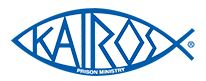 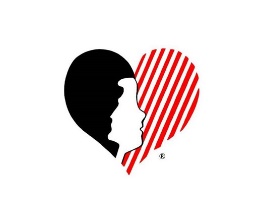 Hello,Rejoice in the Lord and again I say rejoice!! As Christians it is joyous to know that despite all the calamity that is going on in the world today that we only need to look up into the heavens, take a deep breath and rest in the knowledge that our Lord Jesus Christ has already died for our sins and has overcome death for us all. So, there is no fear in knowing what is to happen in His last book of the Bible because we know how it ends. But for today, let me share a few of the many blessings He has given to our ministry:We praise God for the sharing and fellowship that was experienced during our Kairos Info Party this past month.We praise God for the 32 volunteers who have stepped forward to be part of the Kairos Outside #7 Weekend team. Many who are new and are about to feel the Lord’s blessings in serving. We praise God for the 9 confirmed guests and 25 interested guests so far for that Weekend.We praise God for those people and organizations like Amcor who are helping to fund our programs.We praise God for the volunteers who have been trained by the DOC to eventually go inside Taycheedah Correctional to minister to the women there.For those of you who did not get to attend the Kairos Prison Ministry International Annual Conference, I highly encourage you to go to mykairos.org to watch the recorded training sessions. For those of you who would like to receive the KPMI newsletter called “Gods Special Time” can subscribe to it by emailing marketing@kpmi.org .This ministry would not be growing in WI and around the world if it were not for your prayers. So, we ask that you please sincerely pray for:More guests to come forward to attend the Kairos Outside Weekend #7 so that we can share God’s love to even more women in need.God’s protective hand over the volunteers who are starting to meet and train for the Weekend. We know spiritual warfare is real and need God’s help to combat it.The funds to continue to grow this ministry. In the next few months, we may need to send several people to Advanced Kairos Training for all 3 programs.Someone to step up to fill the vacant position of Vice Chair and Continuing Ministry Coordinator for the Kairos Outside Advisory Council so they can function better. They are in great need to fill other positions as well.More volunteers to step up to fill positions on the Kairos Inside of Oshkosh as they stay in touch with the Chaplain and work on getting volunteers approved and trained to go inside as soon as the doors open.Volunteers [men and women] to get Kairos Torch started in the Janesville area where their Detention Center Coordinator wants Kairos to come inside as soon as possible.The Lord’s guidance for those who plan to be start more Advisory Councils for Inside and Torch in the coming months in the southern part of the state.A good attendance for our next Advisory Council Training to be held Oct 28, 2023 at 8:30AM via zoom. Please email Carlene Griffith (carlenegrif@gmail.com or 920-810-9242) if you are interested in attending.To be a part of this amazing ministry, I strongly encourage you to reach out to:Patte Evans at patteevans@gmail.com to refer someone to attend the Kairos Outside Weekend as a guest.Maryanne Evenson (mmaryannee@new.rr.com or 920-809-7004) to help KO of Eastern WI. Larry Heacock (larryheacock@gmail.com or 920-687-0430) to help KI of Oshkosh.  Mary Borckardt (maryborckardt@gmail.com or 214-714-6028) to help the KI of Taycheedah. Or Pastor Glenda McCracken (mccrackeng4@netscape.net or 608-214-1309) to help start up Kairos Torch at the Janesville Youth Detention Center.I have attached a volunteer application, guest registration form, an invite to attend the Advisory Council Training and info to be a part of the Christian community who will bless the Kairos Outside Guests with prayer and singing at Spencer Lake Christian Center during the Weekend. Please share these with anyone you know or your churches.Your prayers and support are greatly appreciated!!